Non-RfG Demonstration of Governor Deadband[Insert Unit Name] [Insert Three Letter Code]Version 0.1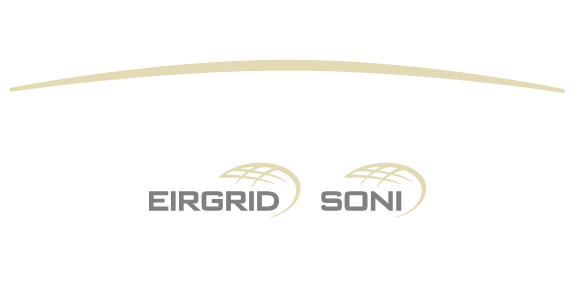 DISCLAIMER: This Document contains information (and/or attachments) which may be privileged or confidential. All content is intended solely for the use of the individual or entity to whom it is addressed. If you are not the intended recipient please be aware that any disclosure, copying, distribution or use of the contents of this message is prohibited. If you suspect that you have received this Document in error please notify EirGrid or its subsidiaries immediately. EirGrid and its subsidiaries do not accept liability for any loss or damage arising from the use of this document or any reliance on the information it contains or the accuracy or up to date nature thereof. Use of this document and the information it contains is at the user’s sole risk. In addition, EirGrid and its subsidiaries strongly recommend that any party wishing to make a decision based on the content of this document should not rely solely upon data and information contained herein and should consult EirGrid or its subsidiaries in advance.Further information can be found at: http://www.eirgrid.com/aboutus/legal/ IPP TEST PROCEDURE VERSION HistoryIntroductionThe Unit must submit the latest version of this test procedure as published on the EirGrid or SONI website.All yellow sections must be filled in before the test procedure will be approved. All grey sections must be filled in during testing. If any test requirements or steps are unclear, or if there is an issue with meeting any requirements or carrying out any steps, please contact generator_testing@eirgrid.com.On the day of testing, suitably qualified technical personnel are required on site to assist in undertaking the tests. The personnel shall have the ability to:Set up and disconnect the control system and instrumentation as required; Ability to fully understand the Unit’s function and its relationship to the System;Liaise with NCC/CHCC as required;Mitigate issues arising during the test and report on system incidents.The availability of personnel at NCC/CHCC will be necessary in order to initiate the necessary instructions for the test. NCC/CHCC will determine:If network conditions allow the testing to proceed.Which tests will be carried out?When the tests will be carried out. On completion of this test, the following shall be submitted to generator_testing@eirgrid.com:AbbreviationsNCC		National Control CentreCHCC		Castlereagh House Control CentreHV		High VoltageMEC		Maximum Export CapacityMVAr		Mega Volt Ampere – reactiveMW		Mega Watt MCR		Maximum Continuous Rating TSO		Transmission System OperatorEDIL		Electronic Dispatch Instruction LoggerRPM		Revolutions per minuteUnit DATAEirGrid Grid Code ReferencesCC.7.5.8.4 The Frequency Deadband for all Interconnectors should be no greater than 0.03Hz (for the avoidance of doubt, ±0.015Hz);OC4.3.4.1.2 Other than as permitted in accordance with OC4.3.4.3:		c) A Frequency Deadband of no greater than +/- 15mHz may be applied to the operation of the Governor Control System. The design, implementation and operation of the Frequency Deadband shall be agreed with the TSO prior to the Commissioning.OC4.3.4.2.2 Other than as permitted in accordance with OC4.3.4.2.3:(d) The Frequency Deadband shall normally be zero. Any non-zero deadband must be agreed in advance with the TSO and shall not exceed +/-15mHz. Glossary:Delete references to Interconnector or Generator as appropriate.SONI Grid Code referencesCC.S1.1.5.1 	Each Generating Unit must be capable, in accordance with CC.S1.1.5.2 and CC.S1.1.5.3, of contributing appropriately, as reasonably specified by the TSO, toFrequency and voltage control by continuous modulation of Active Power and Reactive Power supplied to the Transmission System.CC.S1.1.5.2 	Each Generating Unit with a Registered Capacity of 5 MW or more must be fitted with a fast acting proportional turbine speed governor to provide Frequency Control under normal operational conditions as specified by the TSO in the relevant Connection Agreement. Where a Generating Unit or Power Station becomes isolated from the rest of the Transmission System but is still supplying Customers, the speed governor must also be able to contribute to controlling NI System Frequency to below 52 Hz. As stated in CC5.3.2, the NI System Frequency could rise to 52 Hz or fall to 47 Hz. For steam turbine Generating Units the governor must be designed and operated to the relevant requirements of BS132. For gas turbine Generating Units the governor must be capable of operating with a nominal droop characteristic of 4%.Guidance for the Exchange of Data and for Testing of New or Modified Generation Connected to the all island Transmission System6.5 GOVERNOR RESPONSECriteria of Assessment:- Governor dead-band +/-0.015Hz.Glossary:site Safety requirementsThe following is required for the EirGrid/SONI witness to attend site: Test description and pre conditions Purpose of the TestThe aim of the test is to measure the governors Deadband characteristic with frequency response on. This may be achieved either by injecting a series of step changes into the frequency input to the governor or, by injection, ramping the frequency input to the governor from one side of the deadband through 50 Hz and out through the other side of the frequency deadband (e.g. ramping from 50.05 Hz through to 49.05 Hz ).In both cases it is recommended to isolate the system frequency from the governor for the purposes of this test as variation in system frequency, in addition to the injected frequency, may make the determination of the deadband difficult.Pass CriteriaThe following is the pass criteria for the test. Any subsequent report for this test will be assessed against each of these criteria.The governor Deadband is demonstrated to be no greater than +/- 15 mHz.The governor deadband characteristic is to be recorded.Instrumentation and onsite data trendingAll of the following trends and screenshots must be recorded by the Unit during the test. Failure to provide any of these trends will result in test cancellation.Initial ConditionsShould “No” be answered to any of the following, contact EirGrid/SONI Test Coordinator and agree next steps in advance of making any corrective actions.Test StepsAt Minimum LoadAt 75% of Registered Capacity Document Revision HistoryDocument Revision HistoryDocument Revision HistoryDocument Revision HistoryDocument Revision HistoryRevision DateCommentNameCompany0.1Xx/xx/xxxxXXUserUser1.0Xx/xx/xxxxRevised to Major version for onsite testing and signoffEirGridSubmissionTimelineA scanned copy of the test procedure, as completed and signed on site on the day of testing1 working dayTest data in CSV or Excel format1 working dayTest report10 working daysUnit Test CoordinatorUnit to Specify Name, Company and contact details.Unit nameUnit to SpecifyAssociated 110 kV StationUnit to SpecifyUnit connection pointUnit to SpecifyUnit connection voltageUnit to SpecifyUnit Fuel Type: Primary Fuel / Secondary Fuel, Gas / DistillateRegistered Capacity / Maximum Continuous RatingUnit to SpecifyContracted MECUnit to SpecifyInstalled PlantUnit to SpecifyMinimum LoadUnit to Specify75% of Registered CapacityUnit to SpecifyGrid Code Version: Unit to specifyFrequency Deadband A Frequency range within which the Governor Control System is not expected to respond to changes in Transmission System Frequency. The purpose of the Frequency Deadband is to filter out noise and not to restrict the normal Frequency response of the Governor Control System. Frequency The number of alternating current cycles per second (expressed in Hertz) at which a System is running. Governor Control System A system which will result in Active Power output of a Generation Unit changing, in response to a change in System Frequency, in a direction which assists in the recovery to Target Frequency Grid Code Version: Unit to specifyFrequency ControlThe control of the Frequency on the Total SystemUnit Load ControllerA device which regulates the generation level when the Generating Unit is operating in Frequency Sensitive Mode to ensure (as far as possible) that it does not exceed or fall short of previously set limits.Personal Protective Equipment RequirementsSite Safety bootsHard Hat with chin strapHi VisArc Resistive clothingSafety GlassesGlovesSafe PassYes / NoYes / NoYes / NoYes / NoYes / NoYes / NoYes / NoSite Induction requirementsYes / No (If Yes, Unit to specify how and when the induction must carried out)Any further informationUnit to specifyNo.Data Trending and RecordingResolutionSource1Active power at Connection (MW)Unit to specify, 100ms or as agreed with TSOUnit to specify2Reactive power at Connection point (MW)Unit to specify, 100ms or as agreed with TSOUnit to specify3Active Power at Generator Terminals (MW)Unit to specify, 100ms or as agreed with TSOUnit to specify4Reactive Power at Generator Terminals (Mvar)Unit to specify, 100ms or as agreed with TSOUnit to specify5Generator Voltage (kV)Unit to specify, 100ms or as agreed with TSOUnit to specify6Turbine Speed (RPM)Unit to specify, 100ms or as agreed with TSOUnit to specify7Generator Transformer Tap settingUnit to specify, 100ms or as agreed with TSOUnit to specify8System Voltage Unit to specify, 100ms or as agreed with TSOUnit to specify9Generator Frequency (Hz)Unit to specify, 100ms or as agreed with TSOUnit to specify10Simulated Frequency (Hz)Unit to specify, 100ms or as agreed with TSOUnit to specify12Other signals as required by the unit or by generator_testing@eirgrid.com.Unit to specify, 100ms or as agreed with TSOUnit to specify13Alarm/Event pageScreenshot alarms/events for duration of the test. Screenshot alarms/events for duration of the test. 14Generator Overview ScreenScreenshot where required. I.e. where information is not available through the trending above.Screenshot where required. I.e. where information is not available through the trending above.15EDIL instructionsScreenshot as logged during the test.Screenshot as logged during the test.No.ConditionsCheck on day of test1Test Profiles have been submitted and approved by neartime@eirgrid.com.Yes/No2Unit Fuel Type: Primary Fuel / Secondary Fuel, Gas / Distillate.Interconnector operation direction: Import / Export.Delete references to Interconnector or Generator as appropriate.Yes/No3Correction curves (Temperature, humidity, atmospheric pressure) have been provided to generator_testing@eirgrid.com.Yes/No4Frequency Response mode OnYes/No5Unit is on load and stable in agreement with NCC/CHCC.Yes/No6Normal start up support auxiliary systems are in service.Yes/No7Required signals, as described in section 8.3 are available.Yes/NoStep No.ActionTimeComments1Unit operator begins data recording for all trends noted in Section 8.3.2Unit operator contacts NCC/CHCC and requests permission to begin test and a dispatch instruction to Minimum Load via EDIL.Minimum Load _____MW3Unit operator receives EDIL instruction, dispatches the Unit to Minimum Load and allows the Unit to stabilise for 30 minutes or as required.4Inject a test signal to the governor control as a step input with a value of 50.014Hz and maintain this signal for a period of 60 seconds.5Inject a test signal to the governor control as a step input with a value of 50.015Hz and maintain this signal for a period of 60 seconds.6Inject a test signal to the governor control as a step input with a value of 50.016Hz and maintain this signal for a period of 60 seconds.7Inject a test signal to the governor control as a step input with a value of 50.017Hz and maintain this signal for a period of 60 seconds.Insert steps until edge of the deadband is determined and restore the injection to 50 Hz8Inject a test signal to the governor control as a step input with a value of 49.983Hz and maintain this signal for a period of 60 seconds.9Inject a test signal to the governor control as a step input with a value of 49.984Hz and maintain this signal for a period of 60 seconds.10Inject a test signal to the governor control as a step input with a value of 49.985Hz and maintain this signal for a period of 60 seconds.11Inject a test signal to the governor control as a step input with a value of 49.986Hz and maintain this signal for a period of 60 seconds.12Insert steps until edge of the deadband is determined and restore the injection to 50 Hz13Unit Operator contacts NCC/CHCC, notifies them that the test is complete and follows instruction.Instruction from        NCC/CHCC___________Unit operator ends data recording for all trends noted in Section 8.3.Step No.ActionTimeComments1Unit operator begins data recording for all trends noted in Section 8.3.2Unit operator contacts NCC/CHCC and requests permission to begin test and a dispatch instruction to 75% of Registered Capacity via EDIL.75% of Registered Capacity _____MW3Unit operator receives EDIL instruction, dispatches the Unit to 75% of Registered Capacity and allows the Unit to stabilise for 30 minutes or as required.4Inject a test signal to the governor control as a step input with a value of 50.014Hz and maintain this signal for a period of 60 seconds.5Inject a test signal to the governor control as a step input with a value of 50.015Hz and maintain this signal for a period of 60 seconds.6Inject a test signal to the governor control as a step input with a value of 50.016Hz and maintain this signal for a period of 60 seconds.7Inject a test signal to the governor control as a step input with a value of 50.017Hz and maintain this signal for a period of 60 seconds.Insert steps until edge of the deadband is determined and restore the injection to 50 Hz8Inject a test signal to the governor control as a step input with a value of 49.983Hz and maintain this signal for a period of 60 seconds.9Inject a test signal to the governor control as a step input with a value of 49.984Hz and maintain this signal for a period of 60 seconds.10Inject a test signal to the governor control as a step input with a value of 49.985Hz and maintain this signal for a period of 60 seconds.11Inject a test signal to the governor control as a step input with a value of 49.986Hz and maintain this signal for a period of 60 seconds.12Insert steps until edge of the deadband is determined and restore the injection to 50 Hz13Unit Operator contacts NCC/CHCC, notifies them that the test is complete and follows instruction.Instruction from        NCC/CHCC___________Unit operator ends data recording for all trends noted in Section 8.3.Comments: Unit Witness signoff that this test has been carried out according to the test procedure above.Signature: __________________________________                   Date  / Time: ____________________EirGrid/SONI Witness signoff that this test has been carried out according to the test procedure above.Signature: __________________________________                  Date  / Time: ____________________